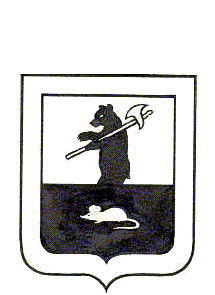 МУНИЦИПАЛЬНЫЙ СОВЕТ  ГОРОДСКОГО ПОСЕЛЕНИЯ МЫШКИН                                                                    РЕШЕНИЕ                                   Об утверждении структуры Администрациигородского поселения МышкинПринято Муниципальным Советом городского поселения Мышкин «22»        декабря    2015 года	           В соответствии с Федеральным законом от 06.10.2003 года № 131-ФЗ «Об общих принципах  организации местного самоуправления в Российской Федерации», Уставом городского поселения Мышкин,               Муниципальный Совет городского поселения Мышкин РЕШИЛ:      1. Утвердить  структуру Администрации городского поселения Мышкин, согласно приложения.     2. Признать утратившим силу решение Муниципального Совета городского поселения Мышкин от 24.03.2015 года № 10.     3. Настоящее  решение вступает в силу с 01.01.2016 года.Глава городского                                              Председатель Муниципального поселения Мышкин                  	Совета городского поселения Мышкин________________Е.В. Петров	         _______________ Р.С. Шувалов«22»       декабря    2015 года  №32                        